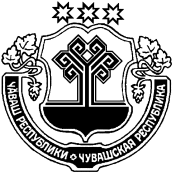 Руководствуясь статьей 53 Федерального закона от 12.06.2002 № 67-ФЗ «Об основных гарантиях избирательных прав и права на участие в референдуме граждан Российской Федерации», администрация Янтиковского района             п о с т а н о в л я е т:1. Определить по согласованию с главами сельских поселений Янтиковского района прилагаемый перечень помещений и мест для проведения встреч зарегистрированных кандидатов, их доверенных лиц и уполномоченных представителей по подготовке и проведению выборов депутатов Собрания депутатов Янтиковского муниципального округа Чувашской Республики 11 сентября 2022 года.2. Рекомендовать главам сельских поселений Янтиковского района безвозмездно предоставлять помещения, находящиеся в муниципальной собственности, пригодные для проведения агитационных публичных мероприятий для организации и проведения встреч зарегистрированных кандидатов, их доверенных лиц и уполномоченных представителей по подготовке и проведению выборов депутатов Собрания депутатов Янтиковского муниципального округа Чувашской Республики 11 сентября 2022 года согласно перечню помещений. 3. Направить настоящее постановление в Центральную избирательную комиссию Чувашской Республики и Янтиковскую районную территориальную избирательную комиссию.4. Контроль за исполнением настоящего постановления возложить на заместителя главы администрации - начальника отдела организационно-контрольной работы и информационного обеспечения.Исполняющий обязанности главы администрации Янтиковского района                                                    Г.П. КукловУТВЕРЖДЕНпостановлением администрацииЯнтиковского районаот 04.08.2022 № 285Перечень помещений и мест для проведения встреч зарегистрированных кандидатов, их доверенных лиц и уполномоченных представителей по подготовке и проведению выборов депутатов Собрания депутатов Янтиковского муниципального округа Чувашской Республики 11 сентября 2022 годаЧУВАШСКАЯ РЕСПУБЛИКАЧĂВАШ РЕСПУБЛИКИАДМИНИСТРАЦИЯЯНТИКОВСКОГО РАЙОНАПОСТАНОВЛЕНИЕ04.08.2022   № 285село ЯнтиковоТĂВАЙ РАЙОНАДМИНИСТРАЦИЙĔЙЫШĂНУ04.08.2022  285 № Тǎвай ялěО перечне помещений и мест для проведения встреч зарегистрированных кандидатов, их доверенных лиц и уполномоченных представителей по подготовке и проведению выборов депутатов Собрания депутатов Янтиковского муниципального округа Чувашской Республики 11 сентября 2022 годаНаименование сельских поселенийПомещениеМестонахождениеАлдиаровскоездание Беляевского дома культуры  Чувашская Республика, Янтиковский район,                    д. Беляево, ул. Ленинградская, д.41Индырчскоездание Индырчского дома культуры Чувашская Республика, Янтиковский район, д. Индырчи, пер. Чапаева, д.2Можарскоездание Можарского дома культуры Чувашская Республика, Янтиковский район, с. Можарки, ул. Ленина, д.33Новобуяновскоездание Новобуяновского дома культуры Чувашская Республика, Янтиковский район, д. Новое Буяново, ул. Комсомольская, д. 30Турмышскоездание Турмышского дома  культуры Чувашская Республика, Янтиковский район,                     с. Турмыши, ул. Советская, д.12Тюмеревскоездание Тюмеревского дома культуры Чувашская Республика, Янтиковский район,                    д. Тюмерево, ул. Калинина, д.4Чутеевскоездание Чутеевского дома культуры Чувашская Республика, Янтиковский район, с. Чутеево, ул. Лесная, д.35Шимкусскоездание Шимкусского дома культуры Чувашская Республика, Янтиковский район,                    с. Шимкусы, ул. Коммунистическая, д.4Янтиковскоездание МБУК «ЦКС» Янтиковского района ЧРЧувашская Республика, Янтиковский район, с. Янтиково, пр. Ленина, д.3Яншихово-Норвашскоездание Яншихово-Норвашского дома культуры Чувашская Республика, Янтиковский район,                    с. Яншихово-Норваши, ул. Школьная, д.16